Пояснительная записка к рабочей программе
по курсу ОБЖ 11 классРабочая программа по учебному предмету «ОБЖ» для 11 класса составлена в соответствии с правовыми и нормативными документами:Федеральный Закон «Об образовании в Российской Федерации» (от 29.12. 2012 г. № 273-ФЗ);Примерной программы по предмету ОБЖ;Положение о рабочих программах учебных курсов МКОУ « Лемешкинская СОШ»Учебный план на 2021-2022 учебный год МКОУ « Лемешкинская СОШ»Рабочая программа по учебному предмету «ОБЖ» для 11 класса разработана на основе:Федерального государственного образовательного стандарта СОО;Концепции духовно-нравственного развития и воспитания личности;Планируемых результатов освоения основной образовательной программы СОО;авторской программы по Основы безопасности жизнедеятельности. 5-9 классы. Предметная линия учебников под редакцией А.Т. Смирнова. ФГОС. -М.: Просвещение. 2019г.;Рабочая программа составлена с учётом рабочей программы воспитания МКОУ «Лемешкинская СОШ» на 2021 – 2025 ггРабочая программа ориентирована на учебникИспользуемый УМК:Основы безопасности жизнедеятельности. Смирнов А.Т., Хренников Б.О. ФГОС. 11 класс. -М.: Просвещение 2013 г. Линия учебно-методических комплексов под общей редакцией кандидата педагогических наук А.Т. Смирнова переработана в соответствии с Федеральным государственным стандартом основного общего образования, примерной программой по предмету «Основы безопасности жизнедеятельности» и рабочей программой А.Т. Смирнова, Б.О. Хренникова, а также основными положениями «Стратегии национальной безопасности Российской Федерации до 2020 годаИспользуемые технологии:Технология критического мышленияТехнология развивающего обученияПроектная и исследовательская деятельностьЗдоровьесберегающая технологияВиды и формы промежуточного и итогового контроляВиды контроля:вводный, текущий, тематический, итоговый, Формы контроля:проверочная работа;тест;фронтальный опрос;зачетПреобладающей формой текущего контроля выступает письменный (самостоятельные, проверочные работы, тесты) и устный опрос (собеседование) Оборудование: использование материально-технического оснащения Центра «Точка Роста» на базе МКОУ «Лемешкинская СОШ»Планируемые результаты освоения учебного предмета:Учащиеся  должнызнать/понимать:основные составляющие здорового образа жизни и их влияние на безопасность жизнедеятельности личности;потенциальные опасности природного, техногенного и социального происхождения, характерные для региона проживания;основные задачи государственных служб по защите населения и территорий от чрезвычайных ситуаций природного и техногенного характера;предназначение, структуру и задачи РСЧС;предназначение, структуру и задачи гражданской обороны;основы российского законодательства об обороне государства и воинской обязанности граждан;порядок первоначальной постановки на воинский учет, медицинского освидетельствования, призыва на военную службу;историю Вооруженных Сил Российской Федерации и Дни воинской славы России;состав и предназначение Вооруженных Сил Российской Федерации;основные права и обязанности граждан до призыва на военную службу, во время прохождения военной службы и пребывания в запасе;основные виды военно-профессиональной деятельности; особенности прохождения военной службы (по призыву и по контракту) и альтернативной гражданской службы;нормы международного гуманитарного права;требования,   предъявляемые   к  уровню  подготовленности  призывников;основные виды воинской деятельности;строи отделения и порядок управления ими;назначение и боевые свойства автомата Калашникова;правила ухода за автоматом, порядок его хранения и сбережения;правила подготовки автомата к стрельбе;приемы и правила стрельбы из автомата;основы современного общевойскового боя;общие обязанности солдата в бою;основные способы передвижения солдата в бою;способы ориентирования на местности и движения по азимутам;основные цели и задачи военно-профессиональной ориентации;государственные и военные символы Российской Федерации;боевые традиции Вооруженных Сил России;классы сходных воинских должностей;общие требования к безопасности военной службы;порядок обязательного государственного страхования жизни и здоровья военнослужащих;общую организацию подготовки офицерских кадров для Вооруженных Сил Российской Федерации и правила приема в образовательные учреждения военного профессионального образования;правила безопасности при обращении с оружием и при организации учебных стрельб;средства массового поражения и их поражающие факторы;защитные сооружения гражданской обороны и правила их использования;порядок размещения и условия быта военнослужащих;уметь:применять основные способы защиты населения от чрезвычайных ситуаций природного и техногенного характера;пользоваться средствами индивидуальной и коллективной защиты;оценивать уровень своей подготовленности и осуществлять осознанное самоопределение по отношению к военной службе.выполнять строевые приемы на месте и в движении;производить неполную разборку и сборку автомата Калашникова;вести стрельбу из автомата по неподвижным и появляющимся целям;ориентироваться на местности по карте и двигаться в заданную точку по азимуту;пользоваться индивидуальными средствами защиты;использовать приборы радиационной,  химической разведки  и дозиметрического контроля;выполнять элементы строевой и тактической подготовки;выполнять физические упражнения в объеме требований, предъявляемых к молодому пополнению воинских частей и кандидатам, поступающим в высшие военно-учебные заведения;использовать приобретенные знания и умения в практической деятельности и повседневной жизни для:ведения здорового образа жизни; оказания первой медицинской помощи;вызова (обращения за помощью) в случае необходимости соответствующих служб экстренной помощи;формирования у себя психологической и физической готовности к прохождению военной службы по призыву, к обучению по программам подготовки офицеров запаса на военных кафедрах образовательных учреждений высшего профессионального образованияЛичностными результатами обучения ОБЖ являются:Формирование целостного представления об основных направлениях обеспечения национальной безопасности РФ и основных приоритетах национальной безопасности: национальной  обороне, государственной и общественной безопасности.Определение направления самостоятельной подготовки в области безопасности жизнедеятельности в сфере профессиональной деятельности и в повседневной жизни с учетом индивидуальных возможностей и потребностей.Формирование современного уровня культуры безопасности жизнедеятельности, способствующей снижению отрицательного влияния человеческого фактора на безопасности личности, общества и государства.Осознание терроризма и экстремизма как социального явления, представляющего серьезную угрозу личности, обществу, государству и национальной безопасности России.Формирование нравственных позиций и личных качеств, способствующих противостоянию террористической и экстремистской деятельности.Формирование потребностей в соблюдении норм и правил здорового образа жизни, выработке устойчивого негативного отношения к курению, употреблению алкоголя и наркотиков.Осознание значения семьи в жизни современного общества, принятие ценности семейной жизни для обеспечения личного здоровья и благоприятной демографической ситуации в стране.Формирование убеждения в необходимости освоения основ медицинских знаний и выработке умений в оказании первой помощи при неотложных состояниях.Формирование потребности в морально-психологической и физической подготовленности к успешной профессиональной деятельности, в том числе к военной службе в современных условий.Воспитание патриотизма, уважения к историческому и культурному прошлому России и ее вооруженным силам.Воспитание потребности в правовой подготовке и освоению основных положений законодательства РФ в области обороны государства, воинской обязанности и военной службы граждан.Уяснение значения роли гражданской обороны в области защиты населения страны от ЧС мирного и военного времени и выработка убеждения в необходимости овладения навыками в области Гражданской обороны.	Метапредметные результаты изучения основ безопасности жизнедеятельности определяются сформированностью у учащихся современной системы взглядов:На события и явления, происходящие в современном мире в природной, техногенной и социальной сфере обитания и их влиянии на безопасность жизнедеятельности человека;На состояние защищенности жизненно важных интересов личности, общества и государства в РФ.Метапредметными результатами обучения основам безопасности жизнедеятельности  являются:Умение обоснованно объяснять особенности современных процессов мирового развития в условиях глобализации, которые формируют новые угрозы и риски для безопасности жизнедеятельности личности, общества, государства и национальной безопасности России.Умение характеризовать основные направления перехода РФ к новой государственной политике в области национальной обороны.Поиск в различных информационных источниках и самостоятельный отбор информации о наиболее характерных ЧС природного, техногенного и социального характера, имевших место за последнее время в стране.  Анализ причин их возникновения и последствий; систематизация рекомендаций населению по правилам безопасного поведения и минимизации последствий различных ЧС.Умение характеризовать терроризм и экстремизм как социальное явление, представляющее серьёзную угрозу личности, обществу, государству и национальной безопасности России.Умение логически обоснованно доказать:- любые акты терроризма являются преступлениями, не имеющими оправдания;-   бесцельность террористической деятельности;- неизбежность наступления наказания за любую террористическую деятельность.Умение обосновать значение здорового образа жизни как индивидуальной системы поведения человека для обеспечения его духовного, физического и социального благополучия.Умение подобрать из различных информационных источников убедительные примеры пагубного влияния курения, употребления алкоголя и наркотиков на здоровье человека и отстаивать свою тоску зрения по этому вопросу при общении в кругу сверстников.Уметь характеризовать назначение и функции семьи в современном обществе, и логично обосновать влияние благополучных семейных отношений на здоровье личности, общества и демографическую безопасность в государстве.Уметь логично обосновать важность и значение владения методами оказания первой помощи при неотложных состояниях.Умение осмыслить и понять основные стратегические цели совершенствования национальной обороны государства для предотвращения глобальных и региональных войн и конфликтов, а также в осуществлении стратегического сдерживания в интересах обеспечения военной безопасности страны.Уметь характеризовать роль и место Вооруженных Сил Российской Федерации в обеспечении национальной безопасности страны.Уметь доступно изложить содержание основ законодательства  РФ об обороне государства, воинской обязанности и военной службы граждан РФ.Уметь обосновать необходимость обучения граждан РФ начальным знаниям в области обороны и подготовки их по основам военной службы для успешного выполнения ими Конституционного долга и обязанности по защите Отечества.	Предметные результаты изучения основ безопасности жизнедеятельности определяются уровнем освоения информации, которая характеризует состояние и тенденции развития обстановке в стране в области безопасности жизнедеятельности и формированием знаний, умений и навыков в этой области.Предметными результатами изучения основ безопасности жизнедеятельности являются:Сформированность представлений об опасных и ЧС природного, техногенного и социального характера, о причинах их возникновения и возможные последствия.Знание законодательства РФ  и организационных основ по обеспечению защиты населения страны от ЧС, о профилактике ЧС и ликвидации их последствий.Уяснение содержания рекомендаций населению по правилам безопасного поведения в условиях чрезвычайных ситуаций для ликвидации их последствий.Сформированность общих понятий о терроризме и экстремизме как социальном явлении, представляющем серьёзную угрозу безопасности личности, общества, государства и национальной безопасности России.Уяснение основных положений законодательства РФ  о противодействии терроризму и экстремизму.Знание организационных основ системы противодействия терроризму и экстремизму в РФ.Сформированность гражданской нравственной позиции негативного отношения к террористической и экстремистской деятельности, а также к асоциальному поведению и другим видам противоправного характера.Уяснение последовательности действий для обеспечения личной безопасности при угрозе террористического акта.Сформированность понятия о значении здорового образа жизни, современного уровня культуры безопасности жизнедеятельности и экологической культуры для повышения защищенности жизненно важных интересов личности, общества и государства от внешних и внутренних угроз, в том числе от отрицательного влияния  человеческого фактора.Сформированность негативного отношения к курению, употреблению  алкоголя и наркотиков  как факторов, оказывающих пагубное влияние на здоровье личности, общества  и демографическую ситуацию в государстве.Уяснение стратегических целей совершенствования национальной обороны и обеспечения  военной безопасности РФ путем развития и совершенствования военной организации государства.Сформированность знаний об основах обороны государства, о военной обязанности граждан, о Вооруженных Силах Российской Федерации, о видах и родах Вооруженных Силах РФ, о боевых традициях и символах воинской чести Вооруженных Сил РФ.Значение гражданской обороны как составной части обороноспособности страны, её функций и задач по обеспечению защиты населения от ЧС мирного и военного времени.Сформированность морально-психологических качеств и мотивации для успешного прохождения военной службы в современных условиях.Модуль 1. Основы безопасности, личности и государстваУченик научится:-Характеризовать особенности жизнедеятельности человека при его автономном пребывании в природной среде.Отрабатывать элементы ориентирования на местности с помощью карты и компаса, по местным предметам, солнцу и часам.Применять знания о чрезвычайных ситуациях природного и техногенного характера, о причинах их возникновения и возможных последствиях. Систему личного поведения для минимизации последствий чрезвычайных ситуаций природного и техногенного характера.Характеризовать терроризм и экстремизм как социальные явления, представляющие серьёзную угрозу национальной безопасности России.Выявлять и анализируют факторы, способствующие вовлечению молодёжи в террористическую деятельность.Формировать гражданские нравственные позиции негативного отношения к любым видам террористической и экстремистской деятельностиХарактеризовать нравственные позиции и личные качества, которые способствуют формированию антитеррористического поведения и обосновывают их значение.Характеризовать основные меры уголовной ответственности за участие в экстремистской и террористической деятельности, предусмотренные Уголовным кодексом Российской ФедерацииВыпускник получит возможность научиться:Систематизировать знания в области безопасности дорожного движения.Формировать убеждение в необходимости осознанного соблюдения правил дорожного движения. Систематизировать информацию по обеспечению личной безопасности в условиях различных криминогенных ситуаций, вырабатывают правила личной безопасности в повседневной жизни, содержание понятий «военная безопасность Российской Федерации» и «стратегические цели совершенствования обороны Российской Федерации в современных условиях». Объяснять характер современных войн и вооружённых конфликтов. Основные нормативно-правовые акты Российской Федерации в области обеспечения безопасности населения в чрезвычайных ситуациях. Предназначение Единой государственной системы предупреждения и ликвидации чрезвычайных ситуаций, её структуру и основные задачиПонимать основные положения нормативно-правовых актов Российской Федерации по противодействию терроризму и экстремизму.Характеризовать комплекс мер, принимаемых в Российской Федерации по противодействию терроризмуОбосновывать значение современного уровня культуры безопасности жизнедеятельности в формировании антитеррористического поведения и антиэкстремистского мышленияХарактеризовать основные инфекционные заболевания, причины их возникновения и меры по их профилактикеОпределять основные факторы, влияющие на здоровье.Систематизировать основные составляющие здорового образа жизниФормировать убеждение в необходимости постоянного самоконтроля за своим состоянием и умение планировать нагрузку с учётом своих возможностей. Характеризовать значение двигательной активности и физической культуры для укрепления и сохранения здоровья. Негативное отношение к курению, употреблению алкоголя и наркотиков, другим психоактивным веществам как факторам, оказывающим пагубное влияние на здоровьеМодуль 2 .Основы медицинских знаний и здорового образа жизни.Выпускник научится:Формировать убеждение в необходимости соблюдения норм здорового образа жизни для подготовки к военной службе и гражданской профессиональной деятельности.Характеризовать здоровый образ жизни как индивидуальную систему поведения человекаАнализировать своё поведение в повседневной жизни и оценивают, в какой мере оно соответствует нормам здорового образа жизни.Характеризовать биологические ритмы и их влияние на работоспособность человека.Выпускник получит возможность научиться:Характеризовать основные инфекционные заболевания, причины их возникновения и меры по их профилактикеОпределять основные факторы, влияющие на здоровье.Систематизировать основные составляющие здорового образа жизниФормировать убеждение в необходимости постоянного самоконтроля за своим состоянием и умение планировать нагрузку с учётом своих возможностей. Характеризовать значение двигательной активности и физической культуры для укрепления и сохранения здоровья.Формировать негативное отношение к курению, употреблению алкоголя и наркотиков, другим психоактивным веществам как факторам, оказывающим пагубное влияние на здоровьеМодуль 3.Обеспечение военной безопасности государстваВыпускник научится:Характеризовать гражданскую оборону как составную часть обороноспособности страны, ее предназначение. Уяснять сущность гражданской обороны как системы мероприятий по подготовке к защите и по защите населения, материальных и культурных ценностей на территории Российской Федерации от опасностей, возникающих при ведении военных действий или вследствие этих действий, а также при возникновении чрезвычайных ситуаций природного и техногенного характера. Систематизировать основные задачи гражданской обороны в мирное и военное время.Характеризовать основные этапы становления Вооружённых Сил России и их основное предназначение в современных условиях. Формируют убеждение в том, что Вооружённые Силы России всегда будут составлять основу защиты нашего Отечества от военных угроз.Характеризовать Сухопутные войска как вид Вооружённых Сил Российской Федерации, их предназначение, состав, технику и вооружение, Воздушно-космические силы как вид Вооружённых Сил Российской Федерации, их предназначение, состав, технику и вооружение, Военно-морской флот как вид Вооружённых Сил Российской Федерации, их предназначение, состав, вооружение и военную техникуВыпускник получит возможность научиться:Осваивать систему оповещения населения в чрезвычайных ситуациях мирного и военного времени. Классифицировать виды инженерных защитных сооружений по их предназначению.Формируют умения в использовании защитных ситуаций.Использовать средства индивидуальной защиты (СИЗ) в условиях чрезвычайных ситуаций мирного и военного времени.Выполнять свои обязанности, предусмотренные планом гражданской обороны общеобразовательной организацииХарактеризовать дни воинской славы (победные дни) России. Формировать чувство гордости за свою Родину и уважение к подвигам наших воинов - защитников Отечества. Характеризовать военную организацию государства, её предназначение, состав Вооружённых Сил Российской Федерации, руководство и управление Вооружёнными Силами Российской ФедерацииМодуль 1. Основы безопасности личности общества и государстваУченик научится:Уяснять основные права и обязанности граждан Российской Федерации в области пожарной безопасности. Характеризовать основные причины возникновения пожаров в повседневной жизни.Формировать убеждение в необходимости неукоснительного соблюдения принятых мер безопасного поведения на воде.Систематизировать знания по обеспечению безопасности в различных бытовых ситуациях.Характеризовать меры по обеспечению безопасности при пользовании различными бытовыми приборамиВыпускник получит возможность научиться:Отрабатывать последовательность действий для обеспечения личной безопасности при возникновении пожара в квартире.Отрабатывать правила безопасного поведения при возникновении пожара в школе.Систематизировать знания по безопасному поведению на водоёмах в различное время года.Характеризовать основное предназначение Национального антитеррористического комитета, его структуру и задачи по противодействию экстремизму и терроризму.Характеризовать контртеррористическую операцию как основную форму пресечения террористического акта. Объяснять основные условия проведения контртеррористической операции. Характеризовать основные причины введения правового режима контртеррористической операции.Объяснять основные положения правового режима контртеррористической операции.Характеризовать правовые и организационные основы применения Вооружённых Сил Российской Федерации в борьбе с терроризмом. Уяснять и грамотно излагают порядок применения Вооружённых Сил Российской Федерации в борьбе с терроризмом, в том числе за пределами территории Российской ФедерацииМодуль 2 .Основы медицинских знаний и здорового образа жизни.Выпускник научится:Систематизировать знания в области личной гигиены.Формировать убеждение в необходимости соблюдать правила личной гигиены в повседневной жизни. Вырабатывают привычку в ежедневном соблюдении правил личной гигиены. Систематизируют знания о нравственности и о роли семьи в современном обществе.Формировать убеждение в ключевой роли семьи для обеспечения благополучной жизни человека. Характеризуют распространённые инфекции, передающиеся половым путём, и причины заражения имиФормировать умения в оказании первой помощи при различных повреждениях, травмах и неотложных состояниях. Последовательно выполняют приёмы оказания первой помощи при различных неотложных состояниях.Формировать умения в выполнении приёмов иммобилизации повреждённых частей тела и транспортировки пострадавшего.Выпускник получит возможность научиться:Формировать убеждение в том, что для профилактики ИППП необходимо избегать ранних и тем более случайных половых связей. Характеризовать понятия «ВИЧ-инфекция» и «СПИД», причины заражения ВИЧ-инфекцией и меры профилактики.Формировать убеждение в ключевой роли благополучной семьи для обеспечения здоровья личности и общества, а также демографической безопасности государства.Уяснять и разбираются в устройстве института семьи, существующего в Российской Федерации в настоящее времяУсваивать основные рекомендации по профилактике травм опорно-двигательного аппарата и способы оказания само- и взаимопомощи при травмах опорно-двигательного аппарата. Формируют умение в выполнении приёмов по остановке артериального кровотечения.Усваивать порядок проведения сердечно-лёгочной реанимации (непрямого массажа сердца и искусственной вентиляции лёгких).Самостоятельно расширяют познания об острой сердечной недостаточности, используя соответствующую медицинскую литературу (справочники, медицинскую энциклопедию).Прогнозировать по характерным признакам возникновение инсульта и оказывают первую помощь пострадавшему до прибытия «скорой помощи»Модуль 3.Обеспечение военной безопасности государстваВыпускник научится:Изучать и уясняют основные задачи Вооружённых Сил в мирное время, в период непосредственной угрозы агрессии и в военное время. Характеризовать нормативно-правовые основы международной (миротворческой) деятельности Вооружённых Сил Российской ФедерацииФормировать и объясняют общие понятия о воинской обязанности граждан Российской Федерации и характеризуют её предназначение. Классифицируют составляющие воинской обязанности и раскрывают их содержание.Уяснять свои права и обязанности в области воинского учёта и обязанности подготовки к военной службе. Уясняют последовательность и порядок первоначальной постановки граждан на воинский учёт.Характеризовать процедуру медицинского освидетельствования граждан при первоначальной постановке на воинский учёт и определения их пригодности к военной службе. Формировать убеждение в необходимости целенаправленной индивидуальной подготовки к военной службе. Характеризовать порядок подготовки граждан по военно-учётным специальностям.Формировать убеждение в том, что военная служба - это основной вид федеральной государственной службы, которая требует от военнослужащих высокой профессиональной подготовки и особой ответственности за исполнение обязанностей по вооружённой запасе, предназначение и организацию проведения военных сборов.Анализировать и уясняют смысл нормативно-правовых актов Российской Федерации в области подготовки граждан к военной службе.Формировать умения самостоятельно подбирать информацию, способствующую воспитанию убеждений, качества привычек для успешного прохождения военной службы по призыву. Анализировать содержание общевоинских уставов Вооружённых Сил Российской Федерации и характеризуют их как основные нормативно-правовые акты, регламентирующие жизнь и деятельность военнослужащего. Формировать убеждение в необходимости целенаправленной индивидуальной подготовки к военной службе в области физической, психологической и интеллектуальной подготовки.Уяснять и осознанно выполняют все мероприятия, связанные с призывом на военную службу.Характеризовать организацию призыва на военную службу и порядок определения предназначения призывника и его годности к военной службе. Характеризуют документы, необходимые призывнику при явке его на призывную комиссию.Уяснять общие положения прохождения военной службы по призыву.Знакомится в общих чертах с порядком размещения военнослужащих, проходящих военную службу по призыву, и организацией их бытаУяснять основные требования, предъявляемые к гражданину при поступлении на военную службу по контракту, к состоянию его здоровья, профессионально-психологической пригодности и уровню образования. Изучать нормативно-правовые основы и сроки прохождения альтернативной гражданской службы.Выпускник получит возможность научиться:Характеризовать Боевое знамя воинской части как официальный символ и воинскую реликвию воинской части, олицетворяющую её честь, доблесть, славу и боевые традиции.Характеризовать порядок хранения Боевого знамени.Характеризовать государственные награды Российской империи, Советского Союза и Российской Федерации. Обосновывать, что государственные награды всегда являлись и являются высшей формой поощрения граждан за выдающиеся заслуги в деле защиты Отечества и другие заслуги перед государством. Формировать общее представление о военной форме одежды, знаках различия и их значении для военнослужащего. Формируют понимание о значении символов воинской чести Вооружённых Сил Российской Федерации и их роли в военно-патриотическом воспитании военнослужащих, выработке у них чувства достоинства, преданности своей Родине и готовности самоотверженно с оружием в руках защищать суверенитет, территориальную целостность и устойчивое развитие Российской ФедерацииУяснять предназначение профессионального психологического отбора, организацию его проведения и порядок определения профессиональной пригодности гражданина к военной службе. Характеризовать порядок увольнения с военной службы и пребывание в запасе, предназначение и организацию проведения военных сборовСодержание  рабочей программыКалендарно-тематическое планирование Лист корректировки календарно-тематического планированияПредмет______________Класс    ______________Учитель______________20   -20    учебный годПорядковый номер учебника в Федеральном перечнеАвтор/Авторский коллективНазвание учебникаКлассИздатель учебника Нормативный документА.Т. Смирнов, Б.О. Хренников«.Основы безопасности жизнедеятельности». Учебник для общеобразовательных учреждений/,  2013 г11издательство М. «Просвещение»,Приказ Министерства образования и науки РФ от 31.03.2014 года № 253 "«Об утверждении федерального перечня учебников….№ п/пНазвание темыКол-во часовИз них на контрольные работыM-IОсновы безопасности личности, общества и государстваP-IОсновы комплексной безопасностиТема 1Обеспечение личной безопасности в повседневной жизни41Р-IIОсновы противодействия терроризму и экстремизму в РФТема 2Организационные основы  системы  противодействия терроризму и экстремизму в РФ51M-IIОсновы медицинских знаний и здорового образа жизниP-IIIОсновы здорового образа жизниТема 3Нравственность и здоровье41P-IVОсновы медицинских знаний и оказания первой помощиТема 4Первая медицинская помощь при неотложных состояниях41M-IIIОбеспечение военной безопасности государстваP-VОсновы обороны государстваТема 5Вооруженные силы Российской Федерации - основа обороны государства2Тема 6Символы воинской чести1Тема 7Воинская обязанность4P-VIОсновы военной службыТема 8Особенности военной службы3Тема 9Военнослужащий - вооруженный защитник Отечества. 21Тема 10Ритуалы Вооруженных сил Российской Федерации21Тема 11Прохождение военной службы по призыву1Тема 12Прохождение военной службы по контракту21Всего часов34№ п/пНазвание темыКол-во часовОсновные изучаемые вопросы темыТребования к уровню усвоения материалаM-IОсновы безопасности личности, общества и государстваP-IОсновы комплексной безопасностиТема 1Обеспечение личной безопасности в повседневной жизни4Причины попадания человека в условия вынужденного автономного существования. Меры профилактики и подготовки к безопасному поведению в условиях автономного существования. Возможные ситуации при встрече с незнакомцами на улице, в общественном транспорте, в общественном месте, в подъезде дома, в лифте. Правила безопасного поведения в местах с повышенной криминогенной опасностью: на рынке, на стадионе, на вокзале и Особенности уголовной ответственности и наказания несовершеннолетних. Виды наказаний, назначаемые несовершеннолетним.средств или нарушение правил, обеспечивающих безопасную работу транспорта. Хулиганство и вандализм, общие понятия. Знать:основные опасные ситуации, возникающие в повседневной жизни, и правилах поведения в них, правила поведения в криминогенных ситуациях, об уголовной ответственности несовершеннолетних и видах наказаний, назначаемых несовершеннолетним. Уметь: называть  способы ориентирования на местности,  объяснить элементарные способы самозащиты, применяемые в конкретной ситуации криминогенного характера; использоватьполученные знания в повседневной жизни Р-IIОсновы противодействия терроризму и экстремизму в РФТема 2Организационные основы  системы  противодействия терроризму и экстремизму в РФ5Федеральный закон «О противодействии терроризму». Краткое содержание закона, основные права и обязанности граждан. Правила поведения в экстремальной ситуации. Угрозы по телефону, в письменной форме, захват заложников. Краткие сведения о наиболее распространенных взрывчатых веществах, их классификация, правила техники безопасности при обращении с ними.Знать:правила поведения в экстремальной ситуации.
Уметь:действовать в случае угрозы по телефону, в письменной форме, захвате заложников.M-IIОсновы медицинских знаний и здорового образа жизниP-IIIОсновы здорового образа жизниТема 3Нравственность и здоровье4Личная гигиена, общие понятия и определения. Уход за кожей, зубами и волосами. Гигиена одежды. Некоторые понятия об очищении организмаСемья и ее значение в жизни человека. Факторы, оказывающие влияние на гармонию совместной жизни (психологический фактор, культурный и материальный фактор). Качества, которые необходимо воспитывать в себе молодому человеку для создания прочной семьиИнфекции, передаваемые половым путем, формы передачи, причины, способствующие заражению ИППП. Меры профилактики. Уголовная ответственность за заражение венерической болезньюВИЧ- инфекция и СПИД, краткая характеристика и пути заражения. СПИД- финальная стадия инфекционного заболевания, вызываемого вирусом иммунодефицита человека (ВИЧ)Профилактика СПИДа. Ответственность за заражение ВИЧ- инфекциейБрак и семья, основные понятия и определения. Условия и порядок  заключения брака. Личные права и обязанности супругов. Имущественные права супругов. Права и обязанности родителей       Знать: об основных составляющих здорового образа жизни и их влияние на безопасность жизнедеятельности  личности, факторы, оказывающие влияние на гармонию совместной жизни, об основах личной гигиены; об уголовной ответственности за заражение БППП, о путях заражения ВИЧ- инфекции, о профилактике СПИДа; об ответственности  за заражение ВИЧ- инфекцией, об основах законодательства РФ о семье.       Уметь: использовать приобретённые знания и умения в практической деятельности  и повседневной  жизни для ведения здорового образа жизни, для самовоспитания качеств, необходимых для создания прочной семьи, для  ведения здорового образа жизниP-IVОсновы медицинских знаний и оказания первой медицинской помощиТема 4Первая медицинская помощь при неотложных состояниях4Сердечная недостаточность, основные понятия и определения. Инсульт, его возможные причины и возникновение.Виды ран и общие правила оказания первой медицинской помощи. Способы остановки кровотечений. Правила наложения давящей повязки. Правила наложение жгута. Борьба с больюПервая медицинская помощь при травмах опорно-двигательного аппарат. Первая медицинская помощь при черепно-мозговой травме. Первая медицинская при травмах груди, живота, в области глаз, при повреждении позвоночникаПонятие клинической смерти и реанимации. Возможны причины клинической смерти и ее признаки. Правила поведения непрямого массажа сердца и искусственной вентиляции легких. Правила сердечной реанимации        Знать: правила оказания первой медицинской помощи при сердечной недостаточности и инсульте,  виды ран и правила оказания первой медицинской помощи при ранении, правила наложения жгута и давящей повязки, о возможных причинах клинической смерти и ее признаках; о приёмах проведения искусственной вентиляции легких и непрямого массажа сердца.   Уметь:Владеть навыками первой медицинской помощи при  острой сердечной недостаточности и инсульте, оказания первой медицинской помощи при кровотечениях, проведения искусственной вентиляции легких и непрямого массажа сердца.M-IIIОбеспечение военной безопасности государстваP-VОсновы обороны государстваТема 5Вооруженные силы Российской Федерации - основа обороны государства2Военно-Воздушные Силы, история создания, предназначение, рода авиации. Войска ПВО. Включение ПВО в состав ВВС. Военно-Морской Флот, история создания, предназначениеВооруженные Силы Российской Федерации – государственная военная организация, составляющая основу обороны страны. Руководство и управление Вооруженными Силами. Реформа Вооруженных Сил РоссииПограничные войска Федеральной службы безопасности Российской Федерации, внутренние войска Министерства внутренних дел, войска гражданской обороны,  их состав и предназначениеЗнать:состав и предназначение ВС РФ, функции и основные задачи современных Вооруженных Сил,  об управлении Вооруженными Силами;о реформе Вооруженных Сил, состав и предназначение ВС РФ.
Уметь:Владеть навыками оценки уровня своей подготовленности к военной службе.Тема 6Символы воинской чести1Боевое Знамя воинской части – особо почетный знак, отличающий особенности боевого подразделения, истории и заслуг воинской части. История государственных наград за военные отличия в России. Основные государственные награды СССР и России, звания Герой Советского Союза,Герой Российской ФедерацииЗнать: о символах воинской чести, об основных государственных наградах.Уметь:осуществлять осознанное самоопределение по отношению к военной службе, отстаивать свою гражданскую позицию, формировать свои мировоззренческие взглядыТема 7Воинская обязанность4Воинская обязанность, определение воинской обязанности и ее содержания. Воинский учет, обязательная подготовка к военной службе, призыв на военную службу, прохождение военной службы по призыву, пребывание в запасе, призыв на военные сборы и прохождение военных сборов в период пребывания в запасеОрганизация воинского учёта. Обязанности граждан по воинскому учетуПервоначальная постановка  граждан на воинский учет.Организация медицинского освидетельствования граждан при первоначальной постановке на воинский учет.Основное  содержание обязательной подготовки гражданина к военной службеОсновные требования к индивидуально-психологическим профессиональным качествам молодежи призывного возраста для комплектования различных воинских должностей (командные, операторские связи и наблюдения, водительские качества и др.)Основные направления добровольной подготовки граждан к военной службе. Занятие военно-прикладными видами спорта. Организация медицинского освидетельствования и медицинского обследования при  первоначальной постановке граждан на воинский учетПредназначение медицинского освидетельствования и медицинского  обследования граждан при постановке на воинский учет. Категории годности к военной службеОрганизация профессионально-психологического отбора граждан при первоначальной постановке их на воинский учетУвольнение с военной службы. Запас Вооружённых сил Российской Федерации, его предназначение, порядок освобождения граждан от военных сборовЗнать: об обязанностях граждан по защите государства; о воинской обязанности, об организации воинского учета, об обязанностях граждан по  воинскому учету, первоначальной постановке граждан на воинский учет, о содержании обязательной подготовки граждан к военной службе, требования, предъявляемые к моральным, индивидуально-психологическим профессиональным качествам гражданина, об основных направлениях  добровольной подготовки граждан к военной службе, об организации медицинского освидетельствования при первоначальной постановке на воинский учёт, о категориях годности к военной службе, об организации профессионально-психологического отбора граждан при первоначальной постановке их на воинский учет, об основах военной службы.Иметь представление об основных правах и обязанностях во время пребывания в запасе.Уметь: использовать полученные знания для осознанного самоопределения по отношению к военной службе, для развития в себе духовных и физических качеств, необходимых для военной службы, использовать полученные знания при первоначальной постановке на воинский учет.P-VIОсновы военной службыТема 8Особенности военной службы3Военная служба- особый вид федеральной государственной службы. Конституция Российской Федерации и вопросы военной службы. Законы Российской Федерации, определяющие правовую основу военной службы. Статус военнослужащего, права и свободы военнослужащего. Общевоинские уставы- нормативно-правовые акты, регламентирующие жизнь и быт военнослужащих.Устав внутренней службы Вооружённых сил Российской  Федерации, Устав гарнизонной и караульной службы Вооружённых сил Российской  Федерации, Дисциплинарный устав Вооружённых сил Российской Федерации, Строевой устав        Знать: положения законодательства Российской Федерации об обороне государства и воинской обязанности, военной службе граждан, о предназначении общевоинских уставов Вооружённых Сил.Назвать нормативно-правовые акты, регламентирующих жизнь и быт военнослужащих.       Уметь: использовать полученные знания для осознанного самоопределения по отношению к военной службе, развития в себе качеств, необходимых для военной службыТема 9Военнослужащий - вооруженный защитник Отечества. Честь и достоинство воина Вооруженных сил Российской Федерации2Основные качества военнослужащего, позволяющие ему с честью и достоинством носить свое воинское звание- защитник Отечества: любовь к Родине, ее истории, культуре, традициям, народу; высокая воинская дисциплина преданность Отечеству, верность воинскому долгу и военной присяге Необходимость глубоких знаний устройства и боевых возможностей вверенного вооружения и военной техники, способов их пользования в бою, понимание роли своей военной специальностиВиды воинской деятельности и их особенности.Основные элементы воинской деятельности и их предназначение.Особенности воинской деятельности в различных вида Вооружённых сил и родах войск.Общие требования воинской деятельности Единоначалие, постоянно поддерживать в воинском коллективе порядок и крепкую воинскую дисциплину, воспитывать в себе убежденность в необходимости подчиняться, умение и готовность выполнять свои обязанности, беспрекословно повиноваться командирам и начальникам, при выполнении воинского долга проявлять разумную инициативу       Знать: об основных качествах военнослужащего, об основных видах военно-профессиональной деятельности человека и их особенностях в различных видах Вооружённых сил и родах войск; о требованиях, предъявляемой военной службой к уровню подготовки призывника, оценивать уровень своей подготовленности, о принципе единоначалия в Вооружённых силах РФ; требования, предъявляемые военной службой к уровню подготовки призывника.Уметь:владеть навыками оценки уровня своей подготовленности и осуществления осознанного самоопределения по отношению к военной службе,  использовать приобретенные знания для развития в себе духовных и физических качеств, необходимых для военной службы Тема 10Ритуалы Вооруженных сил Российской Федерации2Ритуал приведения к военной присяге.Военная присяга- основой  и нерушимый закон воинской жизни. История принятия военной присяги в России. Текст военной присяги. Порядок приведения военнослужащих к военноё присяге. Значение военной присяги для выполнения каждым военнослужащим воинского долга. Ритуал вручения Боевого Знамени воинской части. Порядок вручение личному составу вооружения и военной техники. Порядок проводов  военнослужащих, уволенных в запас или отставку       Знать: о  традициях ВС РФ.       Уметь: использовать приобретённые знания для развития в себе духовных и физических качеств, необходимых для военной службыТема 11Прохождение военной службы по призыву1Общие, должностные и специальные обязанности военнослужащих. Размещение военнослужащих, распределение времени и повседневный порядок  жизни воинской части. Время военной службы, организация проводов военнослужащих, уволенных в запас. Воинские звания военнослужащих Вооружённых сил Российской Федерации. Военная форма одежды       Знать: об общих, должных и специальных обязанностях военнослужащих; порядок прохождения военной службы по призыву; воинские звания военнослужащих Вооружённых  сил Российской Федерации.Уметь: владеть навыками осуществления осознанного самоопределения по отношению к военной службеТема 12Прохождение военной службы по контракту2Основные условия прохождения военной службы по контракту. Требования, предъявляемые к гражданам, поступающим на военную службу по контракту. Сроки военной службы по контракту.Права и льготы, предоставляемые военнослужащим, проходящим военную службу по контракту       Знать: основные условия прохождения военной службы по контракту; требования, предъявляемые к гражданам, поступающим на военную службу по контракту; сроки военной службы по контракту;        Уметь: использовать приобретённые знания для развития в себе качеств, необходимых для военной службы.Всего часов34№
урокаТема урокаКол-во
часовОборудование Центра «Точка Роста»Пожарная безопасность. Права и обязанности граждан в области пожарной безопасности1 Табельные средства для оказания первой медицинской помощиОбеспечение личной безопасности на водоемах, в различных бытовых ситуациях1 Табельные средства для оказания первой медицинской помощиМеры безопасности на занятиях физической культуры и при использовании компьютера1 Табельные средства для оказания первой медицинской помощиОбобщение материала по теме " Обеспечение личной безопасности в повседневной жизни"1 Национальный антитеррористический комитет ( НАК), его предназначение, структура и задачи1 Правовой режим контртеррористической операции1 Правила поведения при угрозе террористического акта1 Применение Вооруженных Сил Российской Федерации в борьбе с терроризмом1 Обобщение материала по теме " Организационные основы системы противодействия терроризму и экстремизму"1 Правила личной гигиены1 Инфекции, передаваемые половым путем.1 Ноутбук мобильного класса AcerСемья в современном обществе1 Контрольная работа по главе 3 "Нравственность и здоровье"1 Первая медицинская помощь при острой сердечной недостаточности и инсульте1 Табельные средства для оказания первой медицинской помощи.Тренажёр-манекен для отработки сердечно-лёгочной реанимацииПервая медицинская помощь при травмах опорно-двигательного аппарата1 Табельные средства для оказания первой медицинской помощиКонтрольная работа по главе 41 Первая помощь1 Основные задачи современных ВС РФ. Состав ВС1 Международная (миротворческая )деятельность Вооруженных Сил РФ1 Боевое знамя воинской части-символ воинской чести, достоинства и славы1 Основные понятия о воинской обязанности1 Обязательная подготовка граждан к военной службе1 Организация медицинского осведетельствования граждан при постановке их на воинский учет1 Увольнение с военной службы и пребывание в запасе1 Правовые основы военной службы1 Общевоинские уставы1 Контрольная работа по главе 8 " Особенности военной службы"1 Основные виды воинской деятельности1 Обобщение материала по теме " Военнослужащий-вооруженный защитник Отечества"1 Порядок вручения Боевого знамени воинской части1 Обобщение материала по теме "Ритуалы ВС РФ"1 Призыв на военную службу1 Особенности военной службы по контракту1 Контрольная работа за курс 11 класса1 № урокаТемаКоличество часовКоличество часовПричина корректировкиСпособ корректировки№ урокаТемапо плануданоПричина корректировкиСпособ корректировки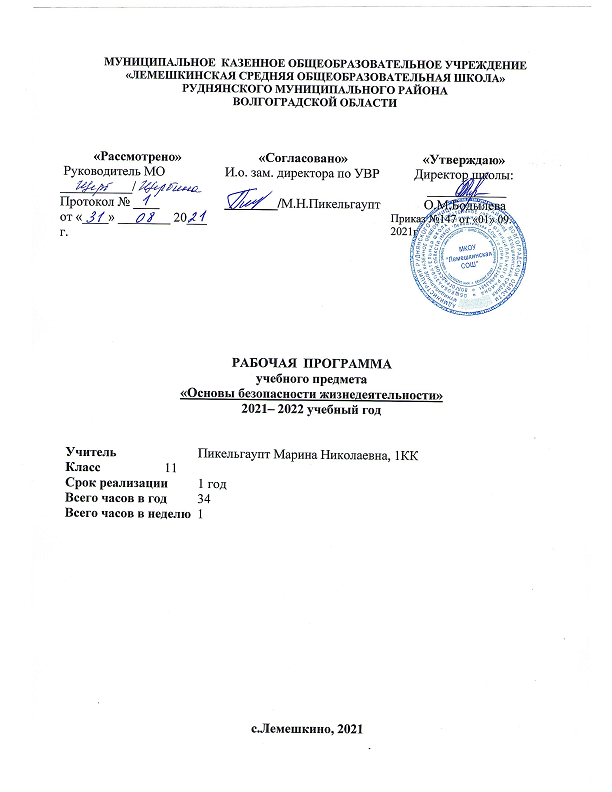 